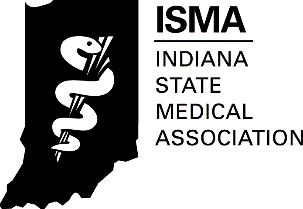 Guide to the Process for ISMA ReaccreditationSelf-Study Report  Performance-in-Practice  InterviewTable of ContentsOverview 	Data Sources Used in the Accreditation Process	2	Expectations for Materials	2	Missing or Incomplete Information	2		Decision-Making	2 Self-Study Report — Data Source #1          Conducting Your Self-Study	3	Completing Your Self-Study Report	3	Submitting Your Self-Study Report	3Evidence of Performance-in-Practice — Data Source #2	Selection of Activities for Performance-in-Practice	4	Preparation and Submission of Evidence of Performance-in-Practice	5Interview — Data Source #3	Formats	6	Scheduling	6		Fees	6CME Accreditation Timeline and Checklist	7OverviewData Sources Used in the Accreditation ProcessThe Indiana State Medical Association’s accreditation process is an opportunity for an organization to demonstrate that its practice of CME is in compliance with ACCME/ISMA accreditation requirements and policies through three primary sources of data about the organization’s CME program:Self-Study Report: Organizations are asked to provide concise narrative descriptions, examples, and attachments to give ISMA an understanding of CME practices. Evidence of Performance-in-Practice Review: Organizations are expected to prove that their CME activities are in compliance via a documentation review process.Accreditation Interview: Organizations are presented with the opportunity to further describe the practices presented in the self-study report and in evidence of performance-in-practice, and provide clarification as needed, in conversation with a team of volunteer surveyors who are trained by the ISMA. It is an opportunity to ensure that any questions regarding the provider’s practices/procedures are answered so that complete information about the provider’s organization is considered in the accreditation decision.ISMA’s forms and documents used to facilitate the accreditation process are sent via email to the accredited provider or organization applying for initial accreditation/reaccreditation, and are also available online. To access the forms and documents, go to the ISMA website at www.ismanet.org.  Click on Education – CME OneSource – Accreditation & Restudy – Accreditation Forms.  Additionally, ISMA provides a Preparing for Accreditation teleconference for organizations up for accreditation/reaccreditation.Expectations for MaterialsInformation and materials submitted to the ISMA must not contain any untrue statements, must not omit any necessary material facts, must not be misleading, must fairly present the organization, and are the property of the organization.Information and materials submitted for accreditation (self-study report, evidence of performance-in-practice, and other materials) must not include individually identifiable health information, in accordance with the Health Insurance Portability and Accountability Act (HIPAA).Missing or Incomplete InformationProviders that meet all the deadlines and submission requirements of the accreditation review process will receive an accreditation decision from the ISMA. Please note, if ISMA is unable to render a decision due to missing or incomplete information, ISMA reserves the right to request additional information, the expenses for which will be borne by the provider.Decision-MakingYour organization’s compliance findings and the outcome of the accreditation review are determined by ISMA based on the data and information collected in the accreditation process. The data and information are analyzed and synthesized by ISMA surveyors and a report and recommendation on findings are forwarded for action to the ISMA Commission on Medical Education.  All accreditation decisions are ratified by the ISMA Commission on Medical Education which meets two times each year (generally in June and November).  The Commission makes all final accreditation decisions.  This multi-tiered system of review provides the checks and balances necessary to ensure fair and accurate decisions.  The fairness and accuracy of ISMA decisions are also enhanced by the ISMA’s use of a criterion-based decision-making system.  Accreditation decision letters are sent to providers within 30 days following the ISMA Commission on Medical Education meeting. Self-Study Report – Data Source #1Conducting Your Self-StudyThe Self-Study Report process provides an opportunity for an organization to reflect on its program of CME. This process can help the organization assess its commitment to and role in providing continuing medical education, analyze its current practices, identify areas for improvement, determine its future direction, and effectively present the results to ISMA in the Self-Study Report. The content of the Self-Study Report is specified by ISMA, but the process of conducting a self-study is unique to each organization. Depending on the size and scope of the organization’s CME program, the process may involve many or just a few individuals. Regardless of the size or nature of the program, the Self-Study Report is intended to address:The extent to which the organization has met its CME Mission. An analysis of factors that supported or detracted from the CME mission being met.The extent to which, in the context of meeting the CME mission, the organization produces CME that:Incorporates the educational needs that underlie the professional practice gaps of its own learners. Is designed to change competence, performance, or patient outcomes. Includes educational formats appropriate for the setting, objectives, and desired results.     Is in the context of desirable physician attributes.Is independent from commercial interests, maintains a separation of education from promotion, ensures appropriate management of commercial support, and does not promote the proprietary interests of a commercial interest. How implemented improvements helped the organization better meet its mission.                          The extent to which the organization is engaged with its environment (Commendation Criteria).      Completing Your Self-Study ReportFor reaccreditation, ISMA will send the current version of the Self-Study Report Form in a Notice of Reaccreditation email. The email is sent approximately 8 – 10 months prior to your organization’s accreditation expiration/new accreditation decision. For initial accreditation, if your organization is approved to complete the Self-Study Report, ISMA will send the current version of the Self-Study Report Form via email within 6-8 weeks of the submission of the Pre-Application and fee.Submitting Your Self-Study ReportThe following materials must be sent to ISMA electronically (hard copies are no longer required):  ONE (1) electronic copy of your Self Study Report, including labeled attachments, with pages sequentially numbered. It should be saved and uploaded as a single Word document to ISMA’s OneDrive share-file system.  You will be able to do so upon invitation.  If you have the ability to bookmark the report sections, it is most helpful.The cover sheet of your Self-Study Report should clearly identify your organization by name and ISMA provider number.  Use the full name of your organization as it is known to the ISMA (no acronyms or abbreviations). You may want to keep a hard copy for your reference at any time during the accreditation process, but especially at the time of the accreditation interview. Provide email notification to the following ISMA staff once all documentation has been submitted:Cheryl StearleyISMA - CME Accreditation & Recognition AdministratorEmail:  cstearley@ismanet.org Phone:  317-454-7731Evidence of Performance-in-Practice — Data Source #2Organizations are asked to verify that their CME activities are in compliance with the ISMA’s Accreditation Criteria and Policies through a performance-in-practice review process. The ISMA will ask providers to select 15 activities from their current accreditation term for which the organization will present evidence to demonstrate that their CME activities are in compliance with ISMA Accreditation Criteria and Policies.  ISMA’s review of evidence of performance-in-practice allows providers to demonstrate compliance with the ACCME/ISMA’s expectations and offers providers an opportunity to reflect on their CME practices. In this process, you will present information and materials that you developed and utilized to ensure that your CME activities are in compliance.  Blank forms, blank checklists and policy documents alone do not verify performance-in-practice. Selection of Activities for Performance-in-Practice In your selection of the 15 activities from your current accreditation term, please include: At least 1 activity from each yearExamples of each type of activity held (i.e., live, enduring, jointly-provided, journal-based, RSS, etc.)If applicable, at least 1 activity example for which commercial support was receivedProviders are accountable for demonstrating performance-in-practice for all activities selected.  For initial accreditation, a minimum selection of two activities is required, within the 24-month period prior to the interview, for ISMA review.Preparation and Submission of Evidence of Performance-in-PracticeThe ISMA Performance-in-Practice Structured Abstract must accompany each activity file and may be downloaded from the ISMA CME OneSource website.  https://www.ismanet.org/ISMA/Education/CME_OneSource/ISMA/Education/CME_OneSource.aspxFollowing the Structured Abstract, you will provide the information requested in concise narrative explanations and statements, in tables, and attach supportive documents and evidence to verify that the activity meets the ISMA’s requirements.  Submitting Your Evidence of Performance-in-PracticeInstructions for submitting in electronic format (hard copies are no longer required): Save the evidence for each activity as a separate PDF file.  The file you create should appear as a single document when opened.  Create a cover page for your activity file with the following information displayed.  This cover page must be the first page of the activity file.Save all your activity files to ISMA’s OneDrive share-file system.  Provide email notification to the following ISMA staff once all documentation has been submitted: Cheryl StearleyISMA - CME Accreditation & Recognition AdministratorEmail:  cstearley@ismanet.orgPhone:  317-454-7731Interview — Data Source #3Organizations are presented with the opportunity to further describe the practices presented in the self-study report and in evidence of performance-in-practice, and provide clarification as needed, in conversation with a team of volunteer surveyors who are trained by the ISMA.ISMA surveyors will be assigned to review the self-study materials you submit to the ISMA.  They will meet with representatives of your CME program to engage in a dialogue about your organization’s policies and practices that ensure compliance with the ISMA’s Accreditation Criteria and Policies, including the Standards for Commercial Support.During the interview, the surveyors will seek clarification about any questions they may have regarding the self-study materials you submitted to the ISMA. You can expect ISMA surveyors to:Conduct their interactions with providers in a professional mannerBe familiar with your materials and the ISMA’s Accreditation Criteria and Policies, and Communicate clearly and effectively with providers without offering consultative advice or feedback regarding compliance or the expected outcome of the accreditation review.  The survey team may request that a provider submit additional materials based on this dialogue to verify a provider’s practice.FormatsThe ISMA utilizes the Zoom platform as its standard accreditation interview format. However, other interview formats are available, including a face-to-face meeting at the ISMA office or an on-site meeting at your organization’s office. Interviews typically average 90 minutes in length.To ensure the validity of the process and based on circumstances and available resources, the ISMA reserves the right to make all final decisions regarding the interview format, date, time, and/or composition of the survey team.SchedulingThe ISMA will provide information about the process of scheduling the accreditation interview during the Preparing for Accreditation Zoom teleconference.  The ISMA will confirm your assigned surveyor(s) and the interview date and time well in advance via email. Your organization will be asked to confirm receipt of this communication.For initial accreditation, a site visit may be scheduled with the organization. ISMA will confirm your assigned surveyor(s) and interview date and time in an email.FeesThe ISMA does not currently charge a Reaccreditation Fee.  Your CME provider Annual Service Fee covers this as part of the annual accreditation services provided by ISMA on a continual basis.   Zoom Teleconference Interview - Providers do incur a flat fee of $100 to cover teleconference services.Onsite Interview – Providers are expected to cover the survey team’s travel/hotel expenses.  Initial Accreditation - An initial applicant survey fee of $2,500 is assessed. Overview of CME Reaccreditation Timeline & ChecklistFull name of your organizationActivity type, as submitted in PARSActivity title, as submitted in PARSDirectly or jointly providedActivity date and location, as submitted in PARSCommercial support was/was not acceptedBefore New Accreditation Decision/Expiration DateBefore Interview DateAfter Interview Date☐ Receive Notice of Reaccreditation email from ISMA (8-10 months before accreditation decision/expiration date)☐ Participate in Preparing for Accreditation Zoom Teleconference, which will include review of Self Study Report Form and Guide to the Process for ISMA Reaccreditation (7-9 months before accreditation decision/expiration date)☐ Receive an email from ISMA to schedule survey (7-9 months before accreditation decision/expiration date)☐ Receive an email from ISMA confirming the survey (at least 7 months before the interview date)☐ Submit Self-Study Report (2-4 months before accreditation decision/expiration date)☐ Submit Performance-in-Practice Structured Abstract and supportive documents for each activity selected for review (2-4 months before accreditation decision/expiration date)☐ Submit additional materials (if requested by ISMA) Receive Accreditation Decision Letter and Accreditation Certificate by mail (within 15 days of ISMA’s Commission on Medical Education Meeting)☐ Invoiced for accreditation interview (within 1 month)☐ Receive Notice of Reaccreditation email from ISMA (8-10 months before accreditation decision/expiration date)☐ Participate in Preparing for Accreditation Zoom Teleconference, which will include review of Self Study Report Form and Guide to the Process for ISMA Reaccreditation (7-9 months before accreditation decision/expiration date)☐ Receive an email from ISMA to schedule survey (7-9 months before accreditation decision/expiration date)☐ Receive an email from ISMA confirming the survey (at least 7 months before the interview date)☐ Submit Self-Study Report (2-4 months before accreditation decision/expiration date)☐ Submit Performance-in-Practice Structured Abstract and supportive documents for each activity selected for review (2-4 months before accreditation decision/expiration date)☐ Receive Notice of Reaccreditation email from ISMA (8-10 months before accreditation decision/expiration date)☐ Participate in Preparing for Accreditation Zoom Teleconference, which will include review of Self Study Report Form and Guide to the Process for ISMA Reaccreditation (7-9 months before accreditation decision/expiration date)☐ Receive an email from ISMA to schedule survey (7-9 months before accreditation decision/expiration date)☐ Receive an email from ISMA confirming the survey (at least 7 months before the interview date)☐ Submit Self-Study Report (2-4 months before accreditation decision/expiration date)☐ Submit Performance-in-Practice Structured Abstract and supportive documents for each activity selected for review (2-4 months before accreditation decision/expiration date)☐ Receive Notice of Reaccreditation email from ISMA (8-10 months before accreditation decision/expiration date)☐ Participate in Preparing for Accreditation Zoom Teleconference, which will include review of Self Study Report Form and Guide to the Process for ISMA Reaccreditation (7-9 months before accreditation decision/expiration date)☐ Receive an email from ISMA to schedule survey (7-9 months before accreditation decision/expiration date)☐ Receive an email from ISMA confirming the survey (at least 7 months before the interview date)☐ Submit Self-Study Report (2-4 months before accreditation decision/expiration date)☐ Submit Performance-in-Practice Structured Abstract and supportive documents for each activity selected for review (2-4 months before accreditation decision/expiration date)